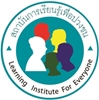 บัณฑิตศึกษา สถาบันการเรียนรู้เพื่อปวงชนแบบรายงานผลการพิจารณาโครงร่างวิทยานิพนธ์หรือการศึกษาค้นคว้าอิสระชื่อนักศึกษา  (นาย/นาง/นางสาว)…………………………………..…….…  รหัสนักศึกษา  ……………….………………………นักศึกษาหลักสูตรระดับปริญญาโท    แผน ก แบบ ก 2    แผน ขหลักสูตร  ……………..………….………… สาขาวิชา ……………………………..……………..… ปีการศึกษา…………………….	ชื่อเรื่อง(ภาษาไทย) ……………………………………………………………..…………………………………………………………………     ………………………………………………………………………………………………………………………………………..………………….	ชื่อเรื่อง(ภาษาอังกฤษ) ………………………………………………………..………………………………………………………………….………………………………………………………………………………………………………………………………………..……………………         ผลการพิจารณาของคณะกรรมการบัณฑิตศึกษา  ครั้งที่………..วันที่………..เดือน………….พ.ศ. ……………… โดยให้ แก้ไขปรับปรุงดังนี้ …………………………………………………………………...……………………………………………………………………………………….……………………………………………………………………………………………………………………………………………………………..……………………………………………………………………………………………………………………………………………………………..
……………………………………………………………………………………………………………………………………………………………..……………………………………………………………………………………………………………………………………………………………..                                      ลงชื่อ …………………………………….กรรมการและเลขานุการบัณฑิตศึกษา			                                  (……………………….…………….)                                                             วันที่….../…………/…………